Everything that has been suggested on here can be found on my webpage. If you need the work and cannot get to my webpage text me your email and I will be happy to email everything to you. Happy learning!!!Morning routine: Reading and Phonics20 mins of Istation Reading10 mins homework sheets- Monday and Tuesday: this is phonics practice (some math)5 mins read phonics poem (circle: sight words, rhyming words, letters, sounds)20 mins reading leveled books (use We finished a book! What might we talk about grid)5-10 min sight word practice (sentence building, writing, idenitifying) 5-10 storyland board game. (roll die, land on a square, start telling the story using what is in the square, continue the story as you roll the die and land on a square)Afternoon: Math and Writing20 mins of Istation Math10 mins homework sheets- Wednesday and Thursday: this is phonics practice (some math) 5 mins math fact practice (cut cards to practice)10 min word problems 20 mins of writing: drawings with labels and a sentence (the writing may take a couple of days to complete)a story (something I have done)non-fiction (draw and tell about something you know… like frogs)Fun activity that teacher or mom found (making playdough, slime, moon sand, etc)Examples of work: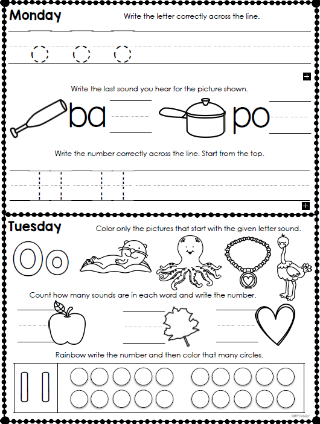 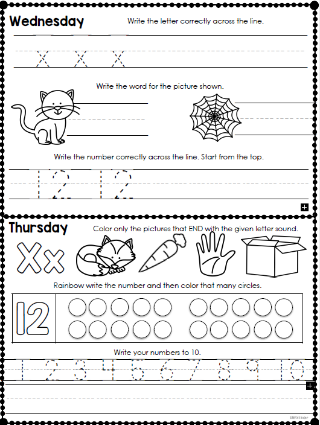 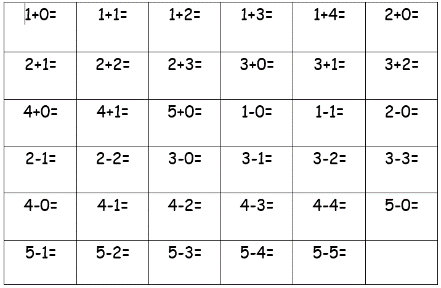 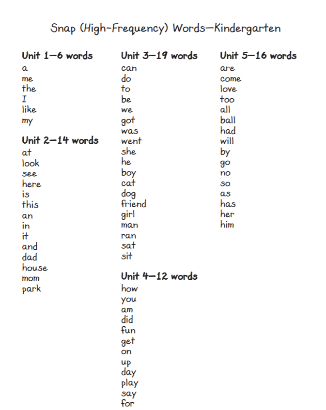 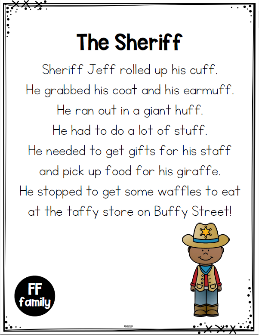 